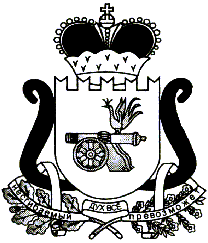 АДМИНИСТРАЦИЯ   МУНИЦИПАЛЬНОГО ОБРАЗОВАНИЯ«ЕЛЬНИНСКИЙ  РАЙОН» СМОЛЕНСКОЙ ОБЛАСТИП О С Т А Н О В Л Е Н И Е от 08.05.2024 № 253г. ЕльняО внесении изменений в Административный регламент «Предоставление гражданам, имеющим трех и более детей, земельных участков в собственность бесплатно» В целях приведения Административного регламента «Предоставление гражданам, имеющим трех и более детей, земельных участков в собственность бесплатно» в соответствие с действующим законодательством, Администрация муниципального образования «Ельнинский район» Смоленской области п о с т а н о в л я е т :Внести в Административный регламент «Предоставление гражданам, имеющим трех и более детей, земельных участков в собственность бесплатно», утвержденный постановление Администрации муниципального образования «Ельнинский район» Смоленской области от 08.09.2021 № 557 «Об утверждении Административного регламента «Предоставление гражданам, имеющим трех и более детей, земельных участков в собственность бесплатно», следующие изменения:1.1. Пункт 2.6.1.2. изложить в новой редакции:«2.6.1.2. К заявлению прилагаются следующие обязательные документы:- документ, удостоверяющий личность гражданина;- документы, удостоверяющие личность детей, достигших возраста 14 лет;- справка с места учебы (для детей в возрасте до 23 лет, обучающихся в организациях, осуществляющих образовательную деятельность, по очной форме обучения);- документ, подтверждающий установление инвалидности ребенка до достижения им возраста 18 лет, в случае отсутствия сведений об инвалидности, содержащихся в федеральном реестре инвалидов (для детей старше 18 лет, ставших инвалидами до достижения ими возраста 18 лет);- свидетельство об усыновлении, выданные органами записи актов гражданского состояния или консульскими учреждениями Российской Федерации (для усыновителя);- свидетельство о государственной регистрации рождения детей, выданные компетентными органами иностранного государства, и их нотариально удостоверенный перевод на русский язык (в случаях, когда регистрация рождения детей произведена компетентными органами иностранного государства);- свидетельства о государственной регистрации перемены имени, выданные компетентными органами иностранного государства, и их нотариально удостоверенный перевод на русский язык (в случаях, когда регистрация перемены имени произведена компетентными органами иностранного государства);- документ, подтверждающий прохождение военной службы по призыву (для детей в возрасте до 23 лет, проходящих военную службу по призыву);- свидетельство о государственной регистрации заключения брака и (или) свидетельства о государственной регистрации брака, выданные компетентными органами иностранного государства, и их нотариально удостоверенный перевод на русский язык (в случаях, когда регистрация заключения брака и (или) регистрация расторжения брака произведены компетентными органами иностранного государства) (предоставляются в случае необходимости подтверждения родства гражданина и его детей);- письменное согласие на обработку персональных данных и персональных данных его детей (приложение № 8).Контроль за исполнением настоящего постановления возложить на заместителя Главы муниципального образования «Ельнинский район» Смоленской области С.В. Кизунову.Глава муниципального образования «Ельнинский район» Смоленской области 				Н.Д. Мищенков